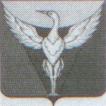 СОВЕТ ДЕПУТАТОВКРУТОЯРСКОГО СЕЛЬСКОГО ПОСЕЛЕНИЯ ОКТЯБРЬСКОГО МУНИЦИПАЛЬНОГО РАЙОНАЧЕЛЯБИНСКОЙ ОБЛАСТИРЕШЕНИЕ ____________________________________________________________________________16.06.2021 г.  №37О признании полномочий депутатаСовета депутатов Крутоярского сельского поселения	Рассмотрев заключение мандатной комиссии Совета депутатов Крутоярского сельского поселения  о признании полномочий депутата Совета депутатов Крутоярского сельского поселения избранного 06.06.2021 года, депутаты Совета депутатов Крутоярского сельского поселения РЕШИЛИ:Признать полномочия депутата Совета депутатов Крутоярского сельского поселения Литвинова Владимира Васильевича, избранного 06.06.2021 года по 6 избирательному округу.Председатель Совета депутатов			  Мотовилова Н.С.		